Mēnesis:_____________________________________Katra tabulas rinda atbilst vienai mēneša dienai. Jāatzīmē ikviena higiēniskā pakete un/vai tamponi, kurus Jūs izlietojat  vienas dienas laikā (24 h).Jāsaskaita punkti katrai mēnēša dienai, pēc tam tie jāsummē, lai iegūtu visa mēneša kopējo punktu skaitu.  Asiņošana starp mentruālajem cikliem ‐ ja Jūs novērojat asiņošanu starp mentruālajiem cikliem, un Jums ir nepieciešams lietot higiēniskās paketes un/vai tamponus, atzīmējiet to skaitu atbilstošā dienā/ās.Recekļi –ja Jūs novērojat recekļus, atzīmējiet to skaitu atbilstošajā dienā, kā arī norādiet recekļu aptuveno izmēru (t.i., 10 centu vai 2 EUR monēta).Noplūde – tabulā atzīmējiet reižu skaitu atbilstošā dienā/ās, cik ir bijušas noplūdes (higiēniskā pakete un/vai tampons nav uzsūcis visu), apģērba vai apakšveļas smērēšanās/traipi.Dubultā aizsardzība – ja vienlaicīgi ir nepieciešams izmantot gan higiēnisko paketi, gan tamponu, un asiņošana ir novērojama uz abiem, tabulā ir jāatzīmē abi. PBAC Novērtējuma skalaMēnesis: JanvārisHigiēniskās paketesHigiēniskās paketesHigiēniskās paketesTamponiTamponiTamponiRecekļiRecekļiNoplūdesPunktiDatumsViegli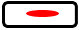 1 punkts par katruVidēji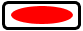 5 punktipar katruPilnīgi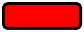 20 punktipar katruViegli1 punktspar katruMēreni5 punkti par katruPilnīgi10 punkti par katru10  centu monēta1 punktspar katru2 EURmonēta5 punkti par katru5 punkti par katru epizodi12345678910111213141516171819202122232425262728293031Kopā:Higiēniskās paketesHigiēniskās paketesHigiēniskās paketes1 punktsPar katru viegli iekrāsotu5 punktiPar katru mēreni iekrāsotu20 punkti Par katru pilnīgi nokrāsojušosTamponiTamponiTamponi1 punktsPar katru viegli iekrāsotu5 punktiPar katru mēreni iekrāsotu10 punkti Par katru pilnīgi nokrāsojušosRecekļi/ noplūdesRecekļi/ noplūdesRecekļi/ noplūdes1 punktsPar katru mazu recekli ( 10 centu monēta)5 punktiPar katru lielu recekli (2 EUR monēta)5 punktiPar katru noplūdiHigiēniskās paketesHigiēniskās paketesHigiēniskās paketesTamponiTamponiTamponiRecekļiRecekļiNoplūdesPunktiDatumsViegli1 punkts par katruVidēji5 punktipar katruPilnīgi20 punktipar katruViegli1 punktspar katruMēreni5 punkti par katruPilnīgi10 punkti par katru10  centu monēta1 punktspar katru2 EURmonēta5 punkti par katru5 punkti par katru epizodi123456IIIIIII707IIIII558IIIII259IIII1210II2111213141516171819202122232425262728293031Kopā:164